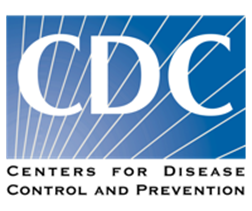 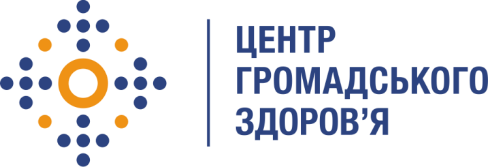 Державна установа «Центр громадського здоров’я Міністерства охорони здоров’я України» оголошує конкурс на відбір Консультанта  для розробки ТЗ для відбору підрядника для технічної організації контактного центру в рамках проекту «Надання підтримки Центру громадського здоров’я МОЗ України для зміцнення та розбудови спроможності системи охорони здоров’я для здійснення кращого моніторингу, епідеміологічного нагляду, реагування на спалахи захворювання та їхньої профілактики»Назва посади: Консультант  для розробки ТЗ для відбору підрядника для технічної організації контактного центруІнформація щодо установи:Головним завданнями Державної установи «Центр громадського здоров’я Міністерства охорони здоров’я України» (далі – Центр) є діяльність у сфері громадського здоров’я. Центр виконує лікувально-профілактичні, науково-практичні та організаційно-методичні функції у сфері охорони здоров’я з метою забезпечення якості лікування хворих на cоціально-небезпечні захворювання, зокрема ВІЛ/СНІД, туберкульоз, наркозалежність, вірусні гепатити тощо, попередження захворювань в контексті розбудови системи громадського здоров’я. Центр приймає участь в розробці регуляторної політики і взаємодіє з іншими міністерствами, науково-дослідними установами, міжнародними установами та громадськими організаціями, що працюють в сфері громадського здоров’я та протидії соціально небезпечним захворюванням.Обсяг послуг:Послуги з підготовки та розробки технічного завдання для відбору підрядника для технічної організації контактного центру ДУ «Центр громадського здоров’я Міністерства охорони здоров’я України».Послуги із планування організаційного забезпечення функціонування інформаційної телефонної лінії Центру, в тому числі надання пропозицій та рекомендацій щодо переліку та відбору необхідного обладнання (серверного та телекомунікаційного) та програмного рішення.Вимоги до професійної компетентності:Вища або профільна освіта відповідного напрямку (системне адміністрування, програмування тощо);Досвід роботи у сфері IT не менше трьох років;Досвід організації call центрів, інформаційних телефонних ліній та/або систем моніторингу для відслідковування основних параметрів та аналізу даних буде значною перевагою.Досвід роботи з IP-телефонією на базі Asterisk/FreePBX.Досвід роботи з серверами на базі CentOS не менше трьох років.Відмінне знання української мови та володіння англійською не нижче рівня Upper-Intermediate.Вміння працювати з великим обсягом інформації.Резюме мають бути надіслані електронною поштою на електронну адресу: vacancies@phc.org.ua. В темі листа, будь ласка, зазначте: «21 - 2021 Консультант  для розробки ТЗ для відбору підрядника для технічної організації контактного центру».Термін подання документів – до 19 січня року, реєстрація документів 
завершується о 18:00.За результатами відбору резюме успішні кандидати будуть запрошені до участі у співбесіді. У зв’язку з великою кількістю заявок, ми будемо контактувати лише з кандидатами, запрошеними на співбесіду. Умови працевлаштування можуть бути докладніше обговорені під час співбесіди.Державна установа «Центр громадського здоров’я Міністерства охорони здоров’я України»  залишає за собою право повторно розмістити оголошення про вакансію, скасувати конкурс на заміщення вакансії, запропонувати посаду зі зміненими обов’язками чи з іншою тривалістю контракту.